JUST, Inc.: Clean Meat and the Future o? Protein Alternatives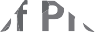 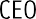 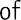 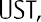 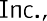 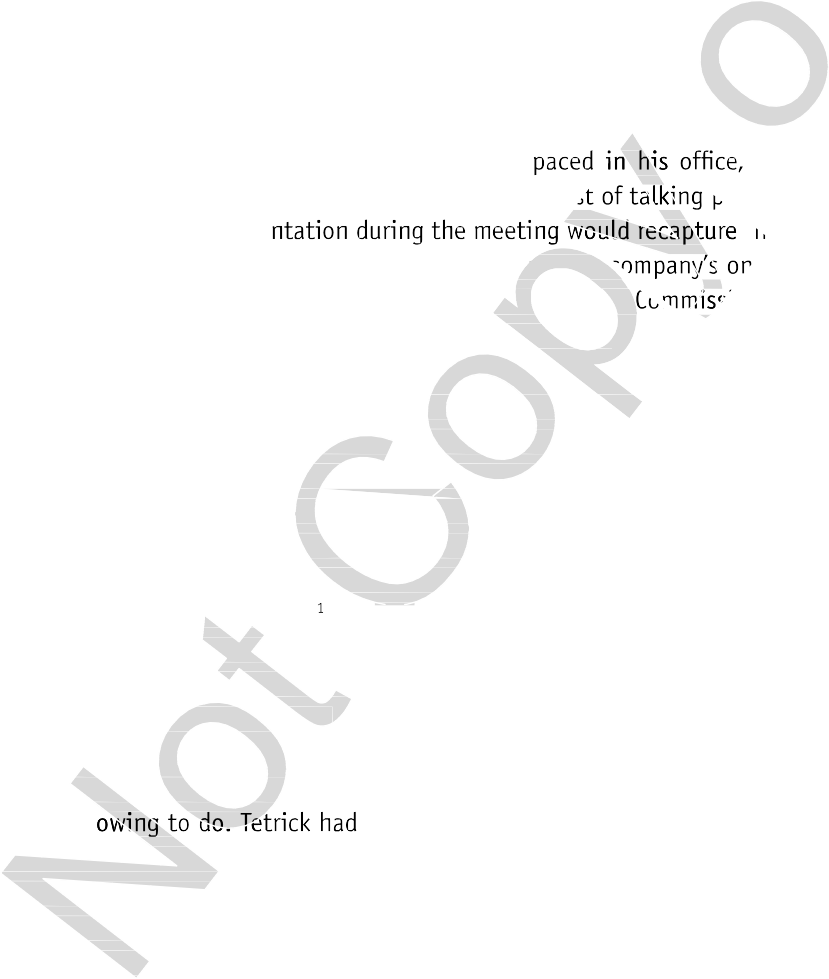 Rosh  Tetrick, founder an		quietly rehearsing his spJel for the board of directors meeting. He reviewed the bulleted list of ta *ng points, ironing out  areas  of  uncertainty, hoping that a  strong prese	the board’s confidence in him. 3UST’s board was becoming increasingly apprehensive given the company’s ongoing challenges with the Food and  Drug Administration (FDA) and the Securities and Exchange Comrr’ sion (SEC). But the company  was doing well and growing, despite these hurdles with US agencies.Amid his pacing and mumbling, Tetrick (ooked  out his  window  and noticed a family  ordering from  the hot dog stand across the street. He watched as the parents handed steaming hot dogs to two excited children who were likely unaware  of the negative impact of eating that meal. Tetrick  felt a familiar twinge  of frustration. Despite his work for the past six years to revolutionize the plant-based alternatives market, this family’s lunch purchase seemed to illustrate how far the world still had to go to ensure that everyone was eating well. He felt that food was cultural, part of our identities, and if  anything  should  be a basic  right, it should be eating well. He believed the world could be made better, to be less cruel, to even taste better, but not enough was being done.' Though the plant-based alternatives industry was growing quickly, especially with 3UST’s strong positioning in that space and continued drive for innovation,  Tetrick felt that  it was capable of so much more.He had been  mulling several concepts  for flUST‘s future.  As  of  2017, the six-year  old company  still had a  lot of gr	identified several opportunities that MUST could pursue. The first was to focus on aggressively expanding its presence in the plant-based alternatives space, further diversifying its product offerings to solidify itself as a market leader. However, Tetrick had found several new and enticing opportunities in the alternative meat space. He had  narrowed  the  likely  markets  in  this  sector  to  plant- based meat, clean meat, and insect-based proteins. This could be a radical shift away from the products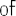 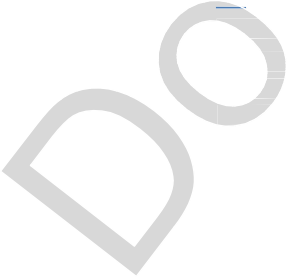 MUST,  Inc.: Clean  Pleat and the Future of Protein Alternatives	W27C49MUST  was  founded  to  develop,  but  the potential to  drastically improve  access  to  healthy and sust	a ly- produced food was more than tempting to Tetrick.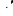 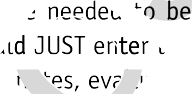 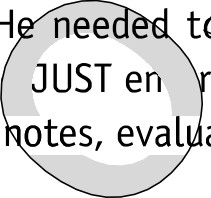 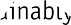 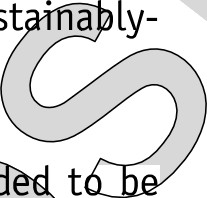 He  knew  that any  decision  he  made  would  warrant  heavy  scrutiny  from  the board. H   nee	t absolutely  sure  where  he  would take the company  before  walking into that meeting.  Shout MUST en		the meat alternatives space and, if  so, which  market should it  enter? Tetrick  looked back at his  otes, eval  ated  his options, and resumed his pacing.JUST, Inc., HistoryMUST was a Silicon Valley-based food manufacturing company focused on revolutionizing both the inputs and the production processes that dominated global food systems. It was founded in 2011 by entrepreneur  Tetrick  and his childhood friend Rosh Balk, who at the t“     a>    nior director of food policy for the Farm and Animal Division of the Humane Society of the Un’ ed State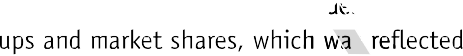 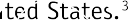 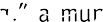 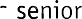 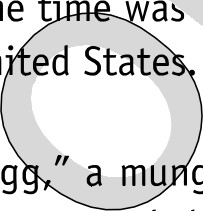 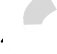 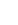 MUST  broke into the  food industry  with its  signature  “MUST  Eg  ”  a  mu  g bean-based  egg  substitute. It tasted great and scrambled just like a real egg. fiUST’s r'°.sire to expand the alternative protein market spanned many consumer gro	s	on the company’s website:“Regardless of your  motivation,  you should  know  that you’re  a part of something  big:  a mission to make it easier for everyone to eat well. It’s a story of meat  lovers,  egg lovers, and plant lovers.  Of the young  football player  .. dNting  protein  before  practice in Birmingham and the Beijing businessy. =•° ./anting a breakfast she can feel good about.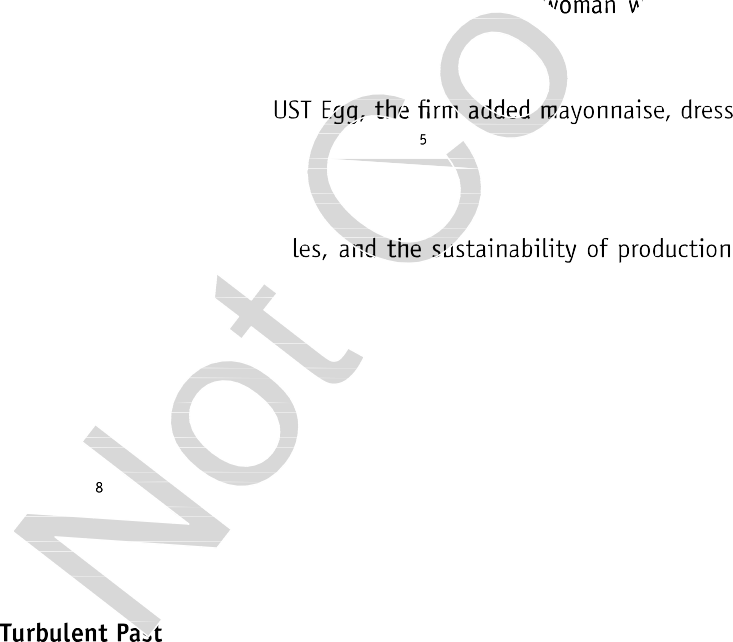 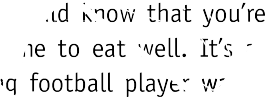 After  the  launch of 3	Ings, cookies, cookie dough, and other breakfast proteins to its product line. To develop these products,  MUST  utilized  a  proprietary  machine- learning algorithm that predicted and tested viable  plant  proteins  to  replace  animal  proteins  in  food products.^ The algorithm systematically explored new ingredients and formulations,  optimizing  for  human health  benefits,  taste  profi	. As of late 2017, 3UST’s products had saved over 361 million gallons of water, 1.46 million kg of C0„ and 2.5 million square meters of land.'Much of flUST’s distribution network for MUST Egg relied on partnership agreements  with major chicken egg suppliers who manufactured and distributed the Egg. For example, the  Italian-headquartered  Eurovo Group, a leading European producer and distributor of packaged eggs, received protein  powder  from MUST  and mixed it with oils, gums, and seasonings before distributing the product to its retail and food  service partners. Tetrick expected that as demand for this product grew, suppliers would build factory  lines separate from where they processed real eggs.° Tetrick also aimed at expanding 3UST‘s partnerships to  include  a variety of food channels including grocery stores, restaurants, and school mess halls.'°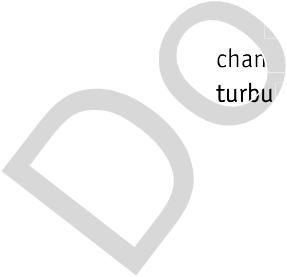 Thank	you	for	using	www.freepdfconvert.com	service!Only two pages are converted. Please Sign Up to convert all pages. https://www.freepdfconvert.com/membership